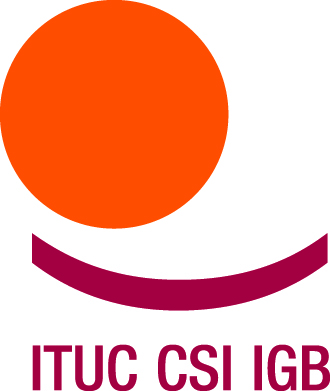 UN Conference on Sustainable Development (Rio+20) and Trade Union Assembly on Labour and Environment Rio de Janeiro, Brazil, June11-22, 2012By fax (0032 2 201 58 15) or email: registrationRio20@ituc-csi.org With copies to: conferences@ituc-csi.org AND Anabella.rosemberg@ituc-csi.org Please complete one form per participant as per 1 March if you request sponsorship or 30th April for all applicationsOrganisation:	Surname: …………………………………………………	First Name:…………………………………………………		Male                               Female    TEL:	Email:	Address:	Passport:Name on Passport: (Mr./Ms. SURNAME, Given Names 	Passport No:	Date & Place of Issue:	Expiry Date:	Nationality:	Date of Birth:	Place of Birth:	               Or scanned copy of your passport.Will you participate in the Trade Union Assembly on Labour and Environment ?(highly advised)yes		      	noWould you like to apply for sponsorship?yes			noArrival (date and time and flight number):	Departure (date and time):	Weight * (Indicate whether kg/lbs)Height * (Indicate whether cm/inch)Eye colorHair color